Publicado en España el 23/07/2020 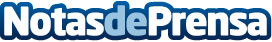 Acelerar la innovación digital y tecnológica, clave para remontar la economía más rápidamente Innovation Safari, empresa líder en experiencias de innovación, presenta por primera vez sus "Online Innovation Safaris", su programa más digital para aprender, diseñar y experimentar la innovación como nunca antes se había hecho. Bajo el título "¿Cómo lo hicimos? Cómo innovamos durante la COVID19" se presentan distintas tecnologías (3D, robótica, UV-C, digital, etc.)  y cómo aprovechar las oportunidades que ofrecenDatos de contacto:Francesc Saldaña616277665Nota de prensa publicada en: https://www.notasdeprensa.es/acelerar-la-innovacion-digital-y-tecnologica Categorias: Nacional Medicina Telecomunicaciones Inteligencia Artificial y Robótica Turismo Emprendedores E-Commerce Software Recursos humanos Innovación Tecnológica Otras ciencias http://www.notasdeprensa.es